PreAP Homework due Friday, September 2, 2016Express each fraction or mixed number as a decimal.	1. 				2. 				3. 				4. 3				5. 8				6. 9Express each decimal as a fraction or mixed number in simplest form.	7. –0.8 			8. 0.44 			9. 4.	10. Refer to the table at the right.	a. Express the fraction for Asian as a decimal.	b. Find the decimal equivalent for the fraction of the population that is African American. 		c. Write the fraction for Hispanic as a decimal.	11. Use the figure at the right.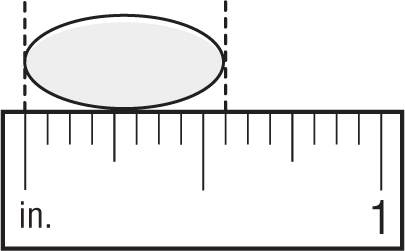 	a. Write the width of the jellybean as a fraction.	b. Write the width of the jellybean as a decimal.Express each expression using exponents.	12. 3 • 3 • m 						13. 	14. 2 • d • 5 • d • d • 5 				15. p • (–9) • p • (–9) • p • q • qEvaluate each expression.16.  		17. 			18. 	19.  			20.  			21. Evaluate each expression.	22. , if r = 5 and s = 4 				23. , if m = 6 and n = 2	24. , if f = 3 and g = –5 			25. , if x = 2 and y = 8	26. Replace	with <, >, or = to make a true statement: 	.	27. Florida has about  •  • islands (over 10 acres). About how many islands is this?Express each expression using a positive exponent.	28. 		29. 			30. 			31. Evaluate each expression.	32. 		33. 			34. 			35. Express each fraction as an expression using a negative exponent.	36. 			37. 			38. 			39. Simplify. Express using positive exponents.	40. 			41.  		42. 			43. 	44. 	A state highway that is  miles long runs parallel to a smaller country road that is  miles long. How many times longer than the country road is the state highway? Express the answer as a number with a positive exponent.